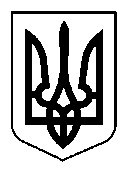 УКРАЇНАСЕЛИДІВСЬКА МІСЬКА РАДАВИКОНАВЧИЙ КОМІТЕТР І Ш Е Н Н ЯВід __26.02.2020____№___20____м. СелидовеПро відключення житлового будинку №112 по вул. Солона м. Селидове від системи централізованого опалення       	Розглянувши  лист заступника голови правління ОСББ «Солона,112              м. Селидове» від 29.01.2020 №19978, враховуючи рішення міжвідомчої комісії з питань відключення споживачів від мереж централізованого опалення і гарячого водопостачання (протокол №113 від 18.02.2020), на підставі наказу Міністерства регіонального розвитку, будівництва та житлово-комунального господарства України від 29.07.2019 №169, керуючись ст. 40 Закону України  “Про місцеве самоврядування в Україні”, виконком міської радиВИРІШИВ:     1. Відокремленому підрозділу «ВО ОКП «Донецьктеплокомуненерго» «Мирноградтепломережа» (Онипченко) відключити житловий будинок  №112 по          вул. Солона  м. Селидове від системи централізованого опалення.     2.   Контроль за виконанням рішення покласти на заступника міського голови Холодного О.В.Міський голова                                                                                    В.В. РЕМІЗОВ